Great Bradley Church, Suffolk: Grave Number 103Frederick UnderwoodFrederick Underwood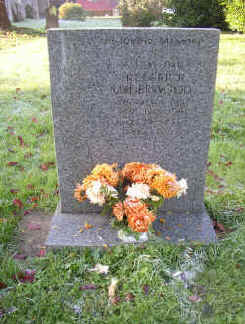 
IN LOVING MEMORY
OF
A DEAR DAD
FREDERICK
UNDERWOOD
WHO PASSED AWAY
24TH JUNE 1983
AGED 78 YEARS
REST IN PEACE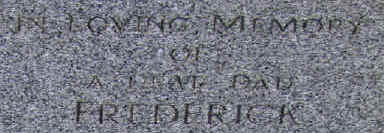 